от 21 августа 2019 года										№ 910О внесении изменений в постановление администрации городского округа 
город Шахунья Нижегородской области от 23.05.2019 № 563 «Об утверждении Порядка предоставления субсидии автономной некоммерческой организации «Шахунский центр развития бизнеса»  на реализацию мероприятий в рамках муниципальной программы «Развитие предпринимательства в городском округе город Шахунья Нижегородской области» на 2019-2021 годы»Администрация городского округа город Шахунья Нижегородской области 
п о с т а н о в л я е т:1. В постановление администрации городского округа город Шахунья Нижегородской области от 23.05.2019 № 563 «Об утверждении Порядка предоставления субсидии автономной некоммерческой организации «Шахунский центр развития бизнеса» на реализацию мероприятий в рамках муниципальной программы «Развитие предпринимательства в городском округе город Шахунья Нижегородской области» на 2019-2021 годы» с изменениями, внесенными постановлением от  25.06.2019 № 704, внести изменения, изложив «п. 3. Порядок  рассмотрения документов и предоставления Субсидий» в новой редакции, согласно приложению.2. Разместить настоящее постановление на официальном сайте администрации городского округа город Шахунья Нижегородской области.3. Настоящее постановление вступает в законную силу с момента опубликования на официальном сайте администрации городского округа город Шахунья Нижегородской области.4.  Контроль за исполнением настоящего постановления возложить на первого заместителя главы администрации городского округа город Шахунья Нижегородской области А.Д.Серова.Глава местного самоуправлениягородского округа город Шахунья							  Р.В.КошелевПриложениек постановлению администрации городского округа город Шахунья Нижегородской областиот 21.08.2019 г. № 910«3. Порядок  рассмотрения документов и предоставления Субсидий.3.1. Документы, указанные в подпункте 2.1.2. пункта 2.1. раздела 2 настоящего Порядка, подаются АНО «Шахунский центр развития бизнеса» в Администрацию и подлежат регистрации в день поступления с указанием даты приема.Рассмотрение документов на предоставление субсидии осуществляет сектор по поддержке малого бизнеса и развития предпринимательства администрации городского округа город Шахунья Нижегородской области и в течение 5 рабочих дней со дня их регистрации принимает решение о предоставлении субсидии, либо об отказе в предоставлении субсидии. Решение принимается в форме распоряжения администрации городского округа город ШахуньяВ случае  соблюдения условий, установленных пунктом 2.1., 2.2.  раздела 2 настоящего Порядка, Администрация  в течение 3 рабочих дней после принятия сектором по поддержке малого бизнеса и развития предпринимательства администрации городского округа город Шахунья соответствующего решения уведомляет АНО «Шахунский центр развития бизнеса»  о принятом решении и заключает с АНО «Шахунский центр развития бизнеса» Соглашение о предоставлении субсидии по форме согласно приложению 4  к настоящему Порядку (далее – Соглашение).В случае несоблюдения условий, установленных пунктом 2.1.,2.2.  раздела 2  настоящего Порядка, Администрация  в течение  3 рабочих дней после принятия сектором по поддержке малого бизнеса и развития предпринимательства администрации городского округа город Шахунья соответствующего решения направляет АНО «Шахунский центр развития бизнеса»  уведомление об отказе в предоставлении субсидии с указанием причин отказа.3.2. Основания для отказа получателю субсидии: несоответствие представленных получателем субсидии документов требованиям, определенным пунктом 2.1.2. настоящего Порядка, или непредставление  (предоставление не в полном объеме ) указанных документов;недостоверность представленной получателем субсидии информации.3.3. Субсидия предоставляется АНО «Шахунский центр развития бизнеса» на основании Соглашения. 3.4. Объем Субсидии определяется Решением Совета депутатов городского округа город Шахунья Нижегородской области о бюджете городского округа город Шахунья Нижегородской области и муниципальной программой «Развитие предпринимательства в городском округе город Шахунья Нижегородской области» на 2019-2021 годы, в пределах средств, предусмотренных на эти цели на соответствующий финансовый год.Средства субсидии выделяются для компенсации затрат на участие в реализации мероприятия Программы в течение года (ежемесячно), согласно фактической стоимости предоставленных АНО «Шахунский центр развития бизнеса» консультационных услуг субъектам малого и среднего предпринимательства, в течение 10 рабочих дней, после предоставления отчета, исходя из вида предоставляемых услуг и их количества, расчета – обоснования стоимости (сметы) в соответствии с приложением 5 и 6 к настоящему Порядку, расчета средней стоимости человека-часа, среднерыночной стоимости консалтинговых услуг.3.5. Субсидия перечисляется с лицевого счета Администрации, открытого в УФК Нижегородской области (Финансовое управление администрации городского округа город Шахунья Нижегородской области) на расчетный счет АНО «Шахунский центр развития бизнеса», открытый в кредитной организации.»____________________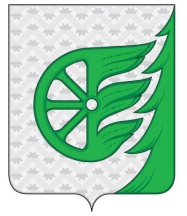 Администрация городского округа город ШахуньяНижегородской областиП О С Т А Н О В Л Е Н И Е